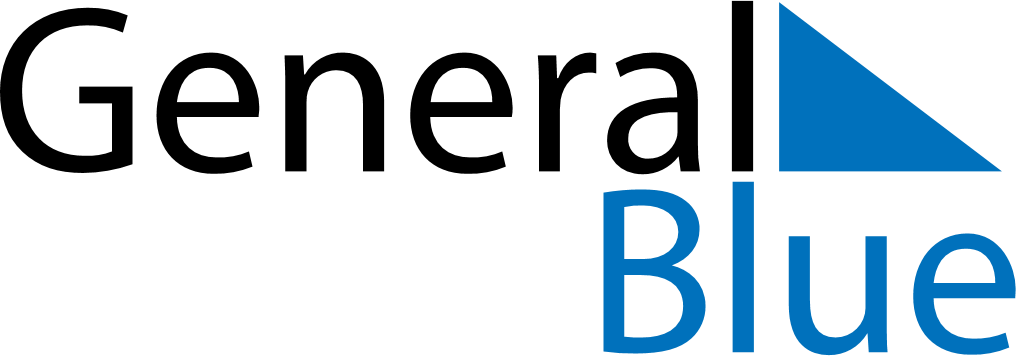 September 2020September 2020September 2020United StatesUnited StatesMondayTuesdayWednesdayThursdayFridaySaturdaySunday12345678910111213Labor Day1415161718192021222324252627282930